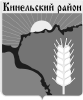 Собрание представителей муниципального района КинельскийСамарской областиРЕШЕНИЕ№ 208						 24 марта2022г.«Об одобрении соглашений о передаче администрации муниципального района Кинельский администрациями сельских поселений Малая Малышевка, Красносамарское, Георгиевка, Новый Сарбай, Чубовка полномочий по дорожной деятельности в отношении автомобильных дорог местного значения в границах населенных пунктов поселения и обеспечению безопасности дорожного движения на них, осуществлению муниципального контроля за сохранностью автомобильных дорог местного значения в границах населенных пунктов поселения, организации дорожного движения, а также осуществлению иных полномочий в области использования автомобильных дорог и осуществления дорожной деятельности в соответствии с законодательством Российской Федерации, в части проведения ремонта автомобильных дорог местного значения на территории сельских поселений Малая Малышевка, Красносамарское, Георгиевка, Новый Сарбай, Чубовка муниципального района Кинельский на 2022 год»В соответствии с п. 4 ст. 15 Федерального закона № 131-ФЗ от 06.10.2003 г. «Об общих принципах организации местного самоуправления в Российской Федерации», руководствуясь Уставом муниципального района Кинельский, Собрание представителей муниципального района Кинельскийрешило:1.Одобрить соглашения о передаче администрации муниципального района Кинельский администрациями сельских поселений Малая Малышевка, Красносамарское, Георгиевка, Новый Сарбай, Чубовка полномочий по дорожной деятельности в отношении автомобильных дорог местного значения в границах населенных пунктов поселения и обеспечению безопасности дорожного движения на них, осуществлению муниципального контроля за сохранностью автомобильных дорог местного значения в границах населенных пунктов поселения, организации дорожного движения, а также осуществлению иных полномочий в области использования автомобильных дорог и осуществления дорожной деятельности в соответствии с законодательством Российской Федерации, в части проведения ремонта автомобильных дорог местного значения на территории сельских поселений Малая Малышевка, Красносамарское, Георгиевка, Новый Сарбай, Чубовка муниципального района Кинельский на 2022 год.2. Опубликовать настоящее решение в газете «Междуречье» и на официальном сайте администрации муниципального района Кинельский в информационно-телекоммуникационной сети Интернет (kinel.ru) в подразделе «Нормативные правовые акты» раздела «Документы».3. Настоящее решение вступает в силу после его официального опубликования.	Заместитель председателя Собранияпредставителей муниципальногорайона Кинельский							И. М. АндрееваРассылка: Кинельская межрайонная прокуратура-1экз., Администрация муниципального района Кинельский-1экз., администрации сельских поселений Георгиевка, Комсомольский, Кинельский, Домашка муниципального района Кинельский – 1 экз.Приложение к решению Собрания представителей муниципального района Кинельский№ 208 от 24 марта  2022гМежбюджетные трансферты на осуществление полномочийпо дорожной деятельности в отношении автомобильных дорог местного значения в границах населенных пунктов поселения и обеспечению безопасности дорожного движения на них, осуществлению муниципального контроля за сохранностью автомобильных дорог местного значения в границах населенных пунктов поселения, организации дорожного движения, а также осуществлению иных полномочий в области использования автомобильных дорог и осуществления дорожной деятельности в соответствии с законодательством Российской Федерации, в части проведения ремонта автомобильных дорог местного значения на территории сельских  поселений Малая Малышевка, Красносамарское, Георгиевка, Новый Сарбай, Чубовка из бюджетов сельских поселений в бюджет муниципального района в соответствии с заключаемыми Соглашениями№№ппНаименование поселенияОбъекты ремонта и строительстваСумма межбюджетных трансфертов, руб.                                                             1.Малая МалышевкаАвтомобильная дорога на территории с.Малая Малышевка по ул.Советская от дома № 128 до дома № 647 201 788,002.КрасносамарскоеАвтомобильная дорога на территории с.Красносамарское по ул.Зрящева, ул.Южная от ул.Кооперативная до ул.Советская10 340 039,003.ГеоргиевкаАвтомобильная дорога на территории с. Георгиевка ул.Набережная от дома №1 до дома №15, от дома № 15 до ул. Кооперативная, ул.Колхозная от дома №68 до ул.Украинская8 616 214,004.ГеоргиевкаАвтомобильная дорога на территории с. Георгиевка ул.Набережная от дома №106 до дома № 112-600м21 122 556,005.Новый СарбайАвтомобильная дорога на территории с. Новый Сарбай ул. Полевая от дома №1 до дома №27, проезд между ул.Школьной и ул. Полевой11 642 658,006.ЧубовкаАвтомобильная дорога на территории с.п.Чубовка, по Заводскому проезду от центральной проходной ООО «Электрощит» до границ м.р.Кинельский1 915 194,00